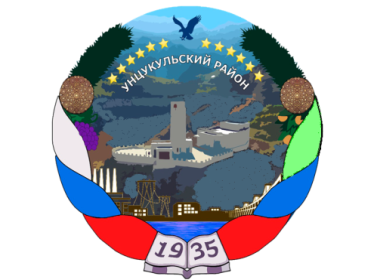 РЕСПУБЛИКА ДАГЕСТАНГЛАВА МУНИЦИПАЛЬНОГО ОБРАЗОВАНИЯ«УНЦУКУЛЬСКИЙ РАЙОН»Индекс 368950 п. Шамилькала, ул. им. М. Дахадаева 3, тел. 55-64-85,  е-mail: mo_uncuk_raion@mail.ru П О С Т А Н О В Л Е Н И Еот«11» февраля 2019 г.  № 11О создании Совета отцов в муниципальном образовании «Унцукульский район»В целях укрепления взаимодействия органов местного самоуправления Унцукульского муниципального района и родительской общественности, повышения ответственности отцов за воспитание детей, организации профилактической работы с семьями Унцукульского муниципального района 
постановляю: 1. Создать Совет отцов в муниципальном образовании «Унцукульский район».2. Утвердить прилагаемое Положение о Совете отцов в муниципальномобразовании «Унцукульский район».3. Опубликовать постановление на официальном информационном Интернет-портале муниципального образования "Унцукульский район". 4. Контроль за исполнением постановления возложить на заместителя главы администрации по социальным вопросам Гасанову М.Г.

Глава МО «Унцукульский район»                                                         И.М. Нурмагомедов         Приложение №1к постановлению главы МО «Унцукульский район»от «___»_____201_г. №___Совет отцов в муниципальном образовании «Унцукульский район»Гамзатов М.А. – заместитель главы МО «Унцукульский район» –председатель совета отцов;Магомедалиев Л.М. – начальник отдела образования МО «Унцукульский район» – заместитель председателя совета отцов;Магомедалиев А.А. – заместитель директора «Шамилькалинской СОШ» – секретарь совета отцов;Мухастанов А.Г. –начальник отдела по делам молодежи и туризма –член комиссииАбдулаев М.Б. – заместитель директора «Унцукульской СОШ 2»- член комиссии;Магомедгаджиев М.М. – председатель совета старейшин – член комиссии;Магомедов А.М. – директор «Ирганайской СОШ» - член комиссии.         Приложение №2к постановлению главы МО «Унцукульский район»от «___»_____201_г. №___ПОЛОЖЕНИЕ о Совете отцов в муниципальном образовании «Унцукульский район»
I. Общие положения1.1. Совет отцов муниципальном образовании "Унцукульский район" (далее - Совет) является коллегиальным постоянно действующим совещательно-консультативным органом, образованным в целях обеспечения взаимодействия органов местного самоуправления и родительской общественности по улучшению социально-воспитательной среды.
1.2. В своей деятельности Совет руководствуется Конституцией Российской Федерации, законами и иными нормативными правовыми актами Российской Федерации, Республики Дагестан, нормативными правовыми актами органов местного самоуправления МО «Унцукульский район» и настоящим Положением.

1.3. Совет осуществляет свою деятельность на общественных началах, руководствуясь принципами гласности, независимости, законности.

1.4. В своей работе Совет взаимодействует с отраслевыми (функциональными) и территориальными органами Унцукульского муниципального района, муниципальными и государственными учреждениями муниципального образования "Унцукульский район" и Республики Дагестан, другими учреждениями, предприятиями и организациями Унцукульского муниципального района и Республики Дагестан.II. Основные задачи советаЗадачами Совета являются:
2.1.Укрепление института семьи и семейных ценностей, повышение ответственности отцов за воспитание детей, организация профилактической работы с семьями.

2.2. Консолидация и пропаганда гражданских инициатив общественности, мобилизация общественных ресурсов, направленных на поддержку и развитие социальной политики в Унцукульском муниципальном районе.

2.3. Усиление педагогического потенциала родительской общественности по духовному, нравственному, культурному, физическому, трудовому и патриотическому воспитанию детей и подростков, формирование культуры здорового образа жизни.

2.4. Социальная поддержка и адаптация детей к жизни в обществе, организация работы с подростками, имеющими девиантное поведение.

2.5. Оказание помощи образовательным учреждениям в организации и управлении учебно-воспитательным процессом.

2.6. Сотрудничество с другими социальными институтами, общественными организациями по формированию у населения ответственного отношения к исполнению родительских обязанностей.III. Компетенция Совета3.1. Совет для выполнения возложенных на него задач имеет право:
рассматривать вопросы по улучшению социально-демографической ситуации в районе по предложению Главы Унцукульского муниципального района, по инициативе членов совета, руководителей отраслевых (функциональных) и террито-риальных органов Унцукульского муниципального района, муниципальных и государственных учреждений муниципального образования "Унцукульский район" и Республики Дагестан, общественных организаций и жителей Унцукульского муниципального района;

участвовать в разработке органами местного самоуправления Унцукульского муниципального района проектов долгосрочных целевых программ и иных муниципальных правовых актов, направленных на поддержку семьи, материнства, отцовства и детства;

запрашивать у юридических и физических лиц информацию, необходимую для осуществления своей деятельности;

привлекать к своей работе специалистов отраслевых (функциональных) и территориальных органов Унцукульского муниципального района, в компетенции которых находятся рассматриваемые вопросы;

принимать участие в мероприятиях, проводимых отраслевыми (функциональными) и территориальными органами Унцукульского муниципального района, по вопросам, относящимся к компетенции Совета;

осуществлять иные мероприятия в соответствии с действующим законодательством.IV. Порядок организации работы Совета
4.1. Совет состоит из председателя, заместителя, секретаря  и членов Совета, работающих на общественных началах. Персональный состав Совета утверждается постановлением главы МО «Унцукульский район».

4.2. Деятельностью Совета руководит председатель Совета, осуществляющий непосредственное взаимодействие между Советом и администрацией МО «Унцукульский район». В отсутствии председателя Совета его обязанности исполняет заместитель председателя Совета.

4.3. В состав Совета входят родители-отцы (законные представители) детей. 

4.4. Протокол заседания Совета ведется секретарем совещания, который назначается председателем из числа его членов.

4.5. Решение совета оформляется протоколом, подписывается секретарем и утверждается председателем Совета. Решения Совета носят рекомендательный характер.

4.6. Заседания Совета проводятся по мере необходимости, но не реже одного раза в квартал. Заседание Совета правомочно, если на нем присутствует не менее половины его членов. По итогам заседаний Совет принимает решения простым большинством голосов присутствующих на заседаниях Совета.

4.7. По итогам работы за год проводится ежегодная общерайонная конференция отцов.

4.8. Совет осуществляет свою деятельность в соответствии с планом работы, который принимается на заседании Совета и утверждается его председателем.

4.9. Контроль за выполнением плановых мероприятий осуществляет заместитель председателя Совета. Результаты проводимых Советом плановых мероприятий оформляются в виде протоколов, справок, служебных записок и иных информативных документов и доводятся до сведения председателя Совета.

4.10. Протоколы заседаний Совета, протоколы районных конференций отцов и другие документы, регламентирующие деятельность Совета, хранятся у председателя Совета, копии - у заместителя главы администрации по социальным вопросам.